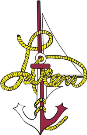 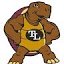 Course Overview: First grade students will continue to develop skills to make art and explore the elements of art: line, shape, space, color, texture and pattern. Literacy connections will be made as students enjoy stories and illustrations as they learn about art in our world. Unit 1: I am an Artist (5 days)Description: Drawing from Memory and ImaginationStandardsThe students and teacher will read the story, I am an Artist. L4.1, L4.5The students will know that art is a basic way of thinking and communicating about the world. A4.2The students will learn about how artists create art to tell their stories. L4.1, J12.3, I4.2, I4.3The student will learn about artist and art making through video and discussion. A4.6, J4.10 The students will draw a picture to show a memory from the summer. L4.1The student will draw a picture from their imagination. E4.1, C4.10The students will share their pictures and memories with others. C4.9. G4.2, E.4.5The students will talk about art in basic terms. J4.10Unit 2: Lines and Shapes (10 days)Description: Exploring the art elements of Line and Shape in art and in our world.  Projects: Matisse Shape Collage, Still Life with Fruit, Expressive Lines, Monster IllustrationStandards The students will identify and draw different kinds of line. C4.1, J4.10, H4.2The students will know that feelings can be expressed in a line. C4.9, I4.4The student will look at the story Where the Wild Things Are and illustrations of Maurice Sendak. A.4.1, I4.3The students will draw a monster using various lines and shapes. G4.4The students will identify and name shapes A4.4, I4.7The students will draw shapes and use shapes to develop drawings. C4.7The students will cut shapes and use glue to create a collage. C4.7, C4.9The student will look at still life art painted by artists from different times and places. I4.5The student will create a still life picture. A4.3Unit 3: Texture and Pattern (10 days)Description: Exploring the art elements of Texture and Pattern in art and in our world. Projects: Torn Paper Owl, Mosaic Letter, Gingerbread People, Pattern PetsStandardsThe student will identify textures in various art and illustrations.The student will know how artist use texture and pattern in art.The student will follow a set of directions, use line, shape and texture to make an owl.The students will create a collage with torn paper showing texture on an owl.The student will know what a mosaic is and look at mosaic art from different times and places.The student will combine shape, texture and pattern to make a letter shaped mosaic picture.The student will look closely at the art of Jan Brett The students will read Gingerbread Baby by Jan BrettThe students will make gingerbread people with patterns using clay and clay tools.The students will draw a dog or cat in a guided drawing lesson and add patterns to their drawing.Unit 4: Color (10 days)Description: Exploring the art element of Color in art and in our world. Projects: Color Wheels, My Many Colored Days, Fantasy BirdsStandardsThe students will know about the art element of color how artist use in art. C4.1, J4.10The students will be able to mix primary colors to make secondary colors. C4.1The students will understand how to organize and paint a color wheel.The students will know that color can show feelings in art.The students will read the book My Many Colored Days by Dr. Seuss.The students will use color to create a work of art that shows feeling.The students will know how to use tracing templates and draw overlapping shapes. C4.7The students will identify the art elements of line, shape, texture and color in their work and the work of others.The students will use crayon, oil pastel and paint to create original works of art. C4.7, C4.5, C4.8Unit 5: Art in My World (10 days)Description: Exploring art materials and techniques as they make art that represents themselves and their ideas. Projects: Pop Art Name Grid, Paper Collage, Art Choice Centers, Computer ArtStandardsThe student will develop personal responsibility for their learning and creative processes. C4.10The student will learn about the art of Jasper Johns and how he used letters as art forms. K4.4, J4.10, A4.1The student will make straight lines using a ruler. C4.7The student will use letters as art forms and put their name in their painting. K4.4The student will use paint and brushes and practice painting techniques. C.4.7, C4.8The student will The student will create a paper collage showing various lines, shapes and textures and using cutting, folding, tearing, layering and gluing techniques. I4.7, H4.4, E4.4The student will work independently during art free choice time to explore art materials and use their creativity express ideas through making art. I4.7, C4.7, C4.8, C4.10The student will create a drawing or painting using the computer or tablet. F4.2, F4.6, H4.1